様式第１号（第３条関係）日の出町認知症高齢者にやさしいお店登録申請書　　　年　　　月　　　日（宛先）日の出町長所在地名称代表者の職及び氏名　　　　　　　　　印　日の出町認知症高齢者にやさしいお店登録事業実施要綱第３条の規定により下記のとおり申請します。記　　　　　　　　　　　　　　　　　　　　　　　　　　　　　裏面に続く＊取り組み内容（参考資料）※　以下の対応等のご協力をお願いします。　・店舗の周辺で不安げな様子等、気になる方がいた際は、役場へ連絡する。　　可能であれば、関係者が到着するまで保護する。　・町の防災無線や安心メールでの行方不明者配信に注意を払う。第1号様式（第3条関係）　　　　　　　　　　　　　　　　　　　日の出町認知症高齢者にやさしいお店登録申請書令和○○年○○月○○日（宛先）日の出町長所在地   日の出町平井○○○－○名称　　　ひので理容店代表者の職及び氏名　店長　日の出　太郎　　　　　　日の出町認知症高齢者にやさしいお店登録事業実施要綱第3条の規定により下記のとおり申請します。記　　　　　　　　　　　　　　　　　　　　　　　　　　　　　裏面に続く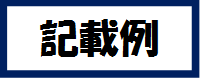 ＊取り組み内容（参考資料）※1　以下の対応等のご協力をお願いします。・店舗の周辺で不安げな様子等、気になる方がいた際は、役場へ連絡する。可能であれば、関係者が到着するまで保護する。・町の防災無線や安心メールでの行方不明者配信に注意を払う。様式第３号（第４条関係）日の出町認知症高齢者にやさしいお店変更・中止届出書　　　年　　　月　　　日（宛先）日の出町長所在地名称代表者の職及び氏名　　　　　　　　　印　　　日の出町認知症高齢者にやさしいお店登録事業実施要綱第４条の規定により、下記のとおり内容の変更・中止を届け出ます。記１　登録番号　　　　　　第　　　　　　　　号２　変更内容第3号様式（第4条関係）日の出町認知症高齢者にやさしいお店変更・中止届出書令和○○年○○月○○日（宛先）日の出町長所在地   日の出町平井○○○－○名称　　　ひので理容店代表者の職及び氏名　店長　日の出　太郎　　　　　印　日の出町認知症高齢者にやさしいお店登録事業実施要綱第4条の規定により、下記のとおり内容の変更・中止を届け出ます。記1　登録番号　　　　　　第　○○○○　　号2　変更内容所在地〒〒業　種営業内容営業時間定休日連絡先　　　　　　　　　　　　　　　　　FAXE-mail　　　　　　　　　　　　　　　　　FAXE-mailﾎｰﾑﾍﾟｰｼﾞﾎｰﾑﾍﾟｰｼﾞ　□　アドレスを町ホームページへ掲載を希望する　□　アドレスを町ホームページへ掲載を希望する認知症サポーター　認知症サポーター　　　　　　　人　認知症サポーター　　　　　　　人アピールポイント掲　載　□　町ホームページ・広報等への掲載希望　　□　掲載を希望しない　□　町ホームページ・広報等への掲載希望　　□　掲載を希望しない担当者（所属）（氏名）高齢者等にやさしい対応□　ゆっくりお客様のペースに合わせて対応する□　はっきり大きな声で話しかける□　ていねいに説明する□　その他　　（　　　　　　　　　　　　　　　　）高齢者等にやさしい店づくり□　店内がバリアフリーになっている□　車いすでの利用ができる□　利用できるトイレがある□　休憩スペースがある□　その他　　（　　　　　　　　　　　　　　　　）高齢者等にやさしい商品構成など□　少量販売をしている□　値札など大きな文字を使っている□　その他　　（　　　　　　　　　　　　　　　　）高齢者等にやさしいサービス□　自宅まで配達する□　店舗まで送迎する□　出張サービスをする□　その他　　（　　　　　　　　　　　　　　　　）高齢者福祉に関する普及・啓発□　ポスター等を掲示する□　チラシ等を置く□　その他　　（　　　　　　　　　　　　　　　　）徘徊高齢者対応□　徘徊探索に協力する（※参照）□　その他　　（　　　　　　　　　　　　　　　　）その他□　所在地〒　190-0182日の出町平井○○○－○〒　190-0182日の出町平井○○○－○業　種理容店理容店営業内容理　容理　容営業時間定休日９:００～１８:００毎週月曜日　　12/31～1/3９:００～１８:００毎週月曜日　　12/31～1/3連絡先　　597－○○○○　　　　　　　　FAX　　597－○○○○E-mail　　　　　　　　＠　　　　　　　　　　597－○○○○　　　　　　　　FAX　　597－○○○○E-mail　　　　　　　　＠　　　　　　　　ﾎｰﾑﾍﾟｰｼﾞ有れば記載有れば記載ﾎｰﾑﾍﾟｰｼﾞ　　アドレスを町ホームページへ掲載を希望する　　アドレスを町ホームページへ掲載を希望する認知症サポーター　認知症サポーター　　　○○　　人　認知症サポーター　　　○○　　人アピールポイント店の者全員が認知症サポーターです。認知症の方もリラックスできるように心掛けています。店の者全員が認知症サポーターです。認知症の方もリラックスできるように心掛けています。掲　載　町ホームページ・広報等への掲載希望　　　掲載を希望しない　町ホームページ・広報等への掲載希望　　　掲載を希望しない担当者（所属）　　　　　店　長（氏名）　　　日の出　　太郎高齢者等にやさしい対応　ゆっくりお客様のペースに合わせて対応する　はっきり大きな声で話しかける　ていねいに説明する□　その他　　（　　　　　　　　　　　　　　　　）高齢者等にやさしい店づくり　店内がバリアフリーになっている□　車いすでの利用ができる　利用できるトイレがある□　休憩スペースがある□　その他　　（　　　　　　　　　　　　　　　　）高齢者等にやさしい商品構成など□　少量販売をしている　値札など大きな文字を使っている□　その他　　（　　　　　　　　　　　　　　　　）高齢者等にやさしいサービス□　自宅まで配達する　店舗まで送迎する　出張サービスをする□　その他　　（　　　　　　　　　　　　　　　　）高齢者福祉に関する普及・啓発　ポスター等を掲示する　チラシ等を置く□　その他　　（　　　　　　　　　　　　　　　　）徘徊高齢者対応　徘徊探索に協力する　（※1参照）□　その他　　（　　　　　　　　　　　　　　　　）その他□　変　更　前変　更　後変　更　前変　更　後(例)・ホームページへの掲載を希望しない。・登録する(例)・ホームページへの掲載を希望する。・登録を中止する。